РЕСПУБЛИКА АДЫГЕЯ                                                                     АДЫГЭ РЕСПУБЛИК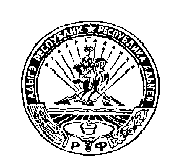             КОШЕХАБЛЬСКИЙ РАЙОН                                                              КОЩХЬАБЛЭ РАЙОН                АДМИНИСТРАЦИЯ                                                         МУНИЦИПАЛЬНЭ ОБРАЗОВАНИЕУМУНИЦИПАЛЬНОГО ОБРАЗОВАНИЯ                                      «БЛЭЩЭПСЫНЭ КЪОДЖЭ ПСЭУП1»       «БЛЕЧЕПСИНСКОЕ СЕЛЬСКОЕ ПОСЕЛЕНИЕ»                                  ИАДМИНИСТРАЦИЕ            385431, а. Блечепсин, ул. Ленина, 37                                                                      385431, къ. Блащэпсынэ, Лениным иур., 37       тел. (989) 126-23-03, факс (87770) 9-94-30                                                                    тел. (989) 126-23-03, факс (87770) 9-94-30                 E-mail: blechamo@mail.ru                                                                                                E-mail: blechamo@mail.ru________________________________________________________________________________________________________________________________________________________________________________________________________________________________________ПОСТАНОВЛЕНИЕ     20.02.2021 г.    	                       № 3/1         	                аул БлечепсинО внесении изменений и дополнений в Постановление № 54 от 15.12.2017года «Об утверждении административного регламента по предоставлению   муниципальной услуги «Присвоение (изменение, аннулирование) адреса объектам адресации» (в новой редакции)»           В соответствии с Федеральными законами  от 06.10.2003 года N 131-ФЗ  «Об общих принципах организации местного самоуправления в Российской Федерации», от 27.07.2010 года  № 210-ФЗ «Об организации предоставления государственных и муниципальных услуг», от 28.12.2013 N 443-ФЗ «О федеральной информационной адресной системе и о внесении изменений в Федеральный закон «Об общих принципах организации местного самоуправления в Российской Федерации», постановлением Правительства Российской Федерации от 19 ноября . N 1221 «Об утверждении Правил присвоения, изменения и аннулирования адресов», руководствуясь Уставом муниципального   образования «Блечепсинское сельское поселение» П О С Т А Н О В Л Я Ю :Внести в Постановление № 54 от  15.12.2017 года  «Об утверждении административного регламента предоставления муниципальной услуги «Присвоение (изменение, аннулирование) адреса объектам адресации» (в новой редакции)» следующие изменения и дополнения:              1.1. Пункт 1.3.6. части 1.3. статьи 1 дополнить абзацем следующего содержания: «Информация о предоставлении муниципальной услуги в письменной форме   предоставляется специалистами администрации на основании письменного обращения заинтересованного лица в течение 8 дней после получения письменного обращения».1.2. Часть  2.4 статьи 2  изложить в следующей редакции:«2.4. Срок предоставления муниципальной услуги.Предоставление муниципальной услуги составляет 8 дней со дня регистрации заявления  с приложением полного комплекта документов, необходимых для оказания услуги. В случае представления заявления через многофункциональный центр срок      предоставления муниципальной услуги исчисляется со дня передачи   многофункциональным центром заявления и документов в Администрацию».Контроль за исполнением настоящего постановления  оставляю за собой.Настоящее постановление  обнародовать на информационном стенде в администрации поселения  и разместить  на  официальном сайте администрации в сети Интернет  по адресу: Блечепсин.РФНастоящее Постановление вступает в силу со дня его обнародования и распространяется на правоотношения, возникшие с 1 января 2021 года.Глава муниципального образования«Блечепсинское сельское поселение»   			                             К.Х.Шовгенов  